муниципальное бюджетное общеобразовательное учреждение города Ростова-на-Дону «Школа № 78»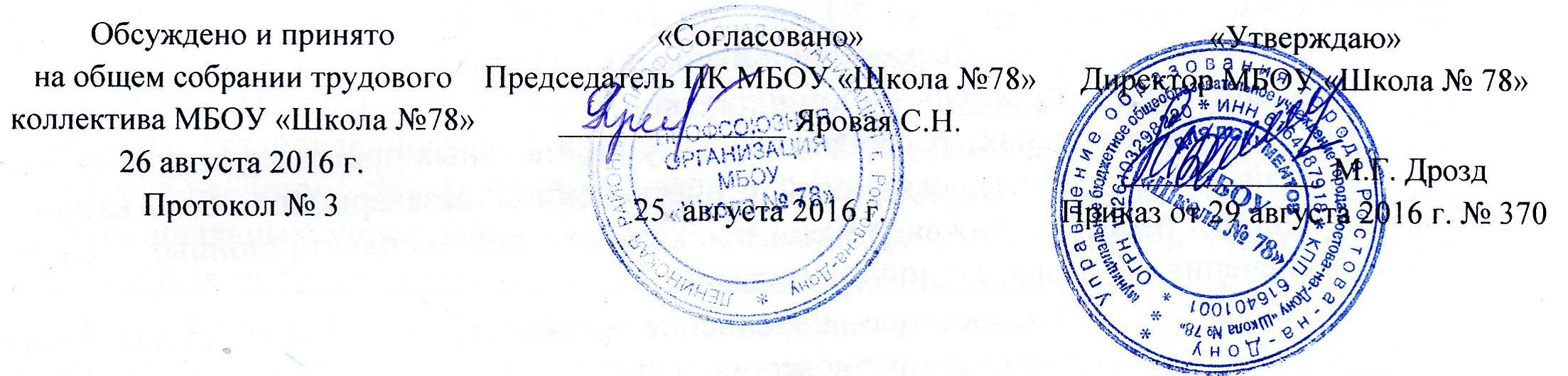 ПОЛОЖЕНИЕО ПРЕМИРОВАНИИ РАБОТНИКОВ МБОУ «ШКОЛА № 78»НА 2016–2017 УЧЕБНЫЙ ГОДОБЩИЕ ПОЛОЖЕНИЯ.Настоящее положение о премировании работников МБОУ «Школа № 78» (далее - Положение) разработанное в соответствии с постановлением  Администрации города Ростова-на-Дону от 11.08.2015 №705 «О системе оплаты труда работников муниципальных учреждений города Ростова-на-Дону и признании утратившими силу некоторых постановлений Администрации города Ростова-на-Дону» (в редакции от 19.02.2016 г.)  и приказом Министерства общего и профессионального образования Ростовской области от 25.06.2013 № 512 «Об утверждении целевых показателей эффективности деятельности руководителей образовательных организаций», является локальным актом, регламентирующим:принципы формирования системы премирования (как выплат стимулирующего характера) работников МБОУ «Школа № 78»;условия премирования работников МБОУ «Школа № 78»;размер и порядок назначения премий работникам МБОУ «Школа № 78»;иные вопросы, касающиеся премирования работников МБОУ «Школа № 78».Премиальные выплаты относятся к выплатам стимулирующего характера, направленным на поощрение работников МБОУ «Школа № 78» за высокие результаты выполненной работы, и выплачиваются с целью повышения ответственности при выполнении работниками своих должностных обязанностей, развития их творческой инициативы, повышения качества и эффективности труда, улучшения качества оказываемых ими услуг, роста квалификации и профессионального мастерства.В соответствии с распоряжением Правительства РФ от 26.11.2012 № 2190-р с 01.09.2013 в премиальные выплаты работника включаются критерии и показатели эффективности работы, с целью установления взаимосвязи между показателями качества предоставляемых организацией государственных и муниципальных услуг и эффективностью деятельности работника.При определении показателей и условий премирования работников МБОУ «Школа № 78» учитываются целевые показатели эффективности деятельности организации: позитивная динамика учебных и внеучебных достижений обучающихся;эффективность воспитательной системы образовательной организации;расширение (изменение) спектра образовательных программ и качества образовательных услуг в соответствии с социальным заказом;повышение профессионального мастерства педагогических работников образовательной организации;развитие материально-технического базы образовательной организации;создание комфортных условий для всех участников образовательного процесса;повышение открытости и демократизация управления образовательной организацией;выполнение в полном объеме муниципального задания;перевыполнение отраслевых норм нагрузки;участие в федеральных,  региональных и муниципальных программах и проектах;особый режим работы, связанный с обеспечением безаварийной, безотказной и бесперебойной работы инженерных и хозяйственно-эксплуатационных систем жизнеобеспечения образовательной организации;успешное и добросовестное исполнение руководителем своих должностных обязанностей в соответствующем периоде; инициатива, творчество и применение в работе современных форм и методов организации труда; качественная подготовка и проведение мероприятий, связанных с уставной деятельностью образовательной организации;своевременность и полнота подготовки отчетности;отсутствие существенных замечаний по качеству и своевременности выполнения работниками своих должностных обязанностей и (или) отдельного вида работы.К существенным замечаниям относятся нарушения Устава школы, правил внутреннего трудового распорядка, должностной инструкции, коллективного договора, других локальных актов, за которые работник получил взыскания в течение учебного года, а так же наличие жалоб со стороны родителей и обучающихся.Показатели премирования устанавливаются коллективным договором, соглашениями, локальными нормативными актами МБОУ «Школа № 78» в соответствии с действующим федеральным законодательством, нормативными актами органов местного самоуправления и постановлением Администрации города Ростова-на-Дону от 11.08.2015 №705 «О системе оплаты труда работников муниципальных учреждений города Ростова-на-Дону и признании утратившими силу некоторых постановлений Администрации города Ростова-на-Дону» (в редакции от 19.02.2016 г.) и настоящим Положением.Работникам МБОУ «Школа № 78» осуществляются периодические премиальные выплаты по итогам работы за определенный период (месяц, квартал, четверть, полугодие, год) и единовременные премиальные выплаты (к профессиональным, календарным праздникам,  юбилейным датам и  др.).Размеры и условия осуществления премирования конкретизируются в настоящем Положении с учетом мнения представительного органа работников, условия премирования включаются в трудовые договора работников.Премирование работников осуществляется по решению руководителя учреждения и оформляется приказом по учреждению.Определение размеров премиальных выплат работникам МБОУ «Школа № 78» производится с учетом выполнения муниципального задания, устанавливаемого  Управлением образования города Ростова-на-Дону.Настоящее Положение принимается решением общего собрания работников МБОУ «Школа № 78» и утверждается директором по согласованию с профсоюзным комитетом сроком на 1 учебный год.Общественный контроль за соблюдением порядка премиальных выплат, их перечня и размеров осуществляется профсоюзным комитетом МБОУ «Школа № 78».2. Показатели, виды  и размеры премиальных выплат.Работникам МБОУ  «Школа № 78»  осуществляются премиальные выплаты по итогам работы, на выплату которых предусматриваются средства в размере 5 % от планового фонда оплаты труда, из них до 1,5 % – на премирование руководителя учреждения, его заместителей и главного бухгалтера.МБОУ «Школа № 78» вправе увеличивать премиальный фонд сверх предельного размера, установленного п. 7 приложения № 5 постановления Администрации города Ростова-на-Дону от 11.08.2015 №705 «О системе оплаты труда работников муниципальных учреждений города Ростова-на-Дону и признании утратившими силу некоторых постановлений Администрации города Ростова-на-Дону», в пределах общей суммы субсидии на финансовое обеспечение государственного (муниципального) задания на оказание государственных (муниципальных)  услуг (выполнение работ).Премиальные выплаты производятся всем работникам, включая совместителей, не зависимо от стажа их работы в школе, по результатам работы за определенный период (месяц, четверть, полугодие, год), к государственным и профессиональным праздникам, юбилейным датам и др. при наличии ассигнований за данный период.Конкретный размер премии определяется в процентах к должностному окладу (ставке заработной платы) работника без учета повышающего коэффициента за квалификацию.Премирование работников осуществляется по решению руководителя учреждения и (или) по представлению его заместителей и оформляется приказом по учреждению. Премирование работников не осуществляется в следующих случаях: ухудшения или изменения финансовых и производственных показателей школы;если результаты работы работника не достигают основных показателей премирования;невыполнения или ненадлежащего выполнения работниками должностных обязанностей;невыполнения положений, требований по охране труда и технике безопасности;нарушения установленных требований оформления документации и результатов работ;нарушения сроков выполнения или сдачи работ, установленных приказами и распоряжениями администрации или договорными обязательствами;наличия претензий, штрафов со стороны государственных контролирующих органов;не обеспечения сохранности имущества и материальных ценностей;наличия ошибок и искажений в отчетных документах;совершения иных нарушений, установленных трудовым законодательством, в качестве основания для наложения дисциплинарного взыскания.работникам школы, получающим доплату до минимального размера заработной платы премии, не превышающие размер доплаты, как правило, не выплачиваются.Заместителям директора МБОУ «Школа № 78» устанавливаются следующие виды периодических премиальных выплат за:2.7.1. результативное социальное партнерство и взаимодействие с образовательными учреждениями города по организации профориентационной работы, предпрофильного и профильного образования обучающихся (по итогам четверти) – 50%;2.7.2. высокий уровень соблюдения санитарно-гигиенического режима, требований по охране труда, техники безопасности и отсутствие несчастных случаев с обучающимися и сотрудниками (по итогам четверти) – 50 %;2.7.3. результативное руководство  работой по профилактике правонарушений и преступлений среди подростков (отсутствие преступлений) (по итогам полугодия) – 50%;2.7.4. обеспечение эффективного использования, сохранности и развития учебно-материальной базы кабинетов (по итогам полугодия)–50%;2.7.5. качественное выполнение дополнительного объема работы, не входящей в функциональные обязанности, организации и проведения внеклассных мероприятий, пилотных площадок, научно-методической и научно-исследовательской работы обучающихся и педагогических работников (по итогам четверти) –50%2.7.6. большую  и  плодотворную работу по внедрению в образовательный и воспитательный процессы новых технологий, форм и методов обучения (по итогам полугодия) – 50%2.7.7. внедрение инновационных образовательных технологий и достижение высокого качества образовательного процесса (по итогам полугодия) – 50%2.7.8. высокий уровень подготовки и проведения промежуточной и итоговой аттестации обучающихся (по итогам учебного года) –50%2.7.9. участие в подготовке образовательного учреждения к началу нового учебного года (по итогам работы в III квартале) – 50%;2.7.10. участие в подготовке образовательного учреждения к работе в осенне-зимний период (по итогам работы в IV и I квартале) – 50%;2.7.12. качественное и оперативное выполнение особо важных заданий и особо срочных работ по поручению руководителя – 50%;2.7.13. организацию и проведение мероприятий, поднимающих престиж школы у участников образовательного процесса и общественности – 50%;2.7.14. работу по сохранению и укреплению здоровья обучающихся, организацию школьного питания  (по итогам четверти) – 50%;2.7.15. высокое качество выполнения плана внутришкольного контроля, плана воспитательной работы (по итогам четверти) – 50%;2.7.16. образцовое выполнение функциональных обязанностей (по итогам четверти) – 100%;2.7.17. качественную организацию работы органов общественного самоуправления, участвующих в деятельности школы (по итогам полугодия) – 50%;2.8. Педагогическим работникам предусматриваются следующие виды периодических премиальных выплат  за: успехи в практической подготовке обучающихся и  воспитанников, развитии  их  творческой активности и самостоятельности (активное участие в спортивных соревнованиях, предметных олимпиадах, научно-практических конференциях, творческих смотрах и конкурсах и т.д.):школьного уровня – 10%районного уровня – 15% городского уровня –20% регионального и всероссийского уровней –25 %большую  и  плодотворную работу по внедрению в образовательный и воспитательный процессы новых технологий, форм и методов обучения (по итогам четверти, полугодия, года) – 20%;участие в подготовке образовательного учреждения к началу нового учебного года (по итогам работы в III  квартале) – 30%;за образцовое содержание и развитие учебных кабинетов (по итогам смотра кабинетов, по итогам полугодий) – 30%плодотворную работу по  реализации программы «Одаренные дети» (по итогам четверти) – 30%председателей предметных методических объединений – за качественную организацию научно-методической работы в МО (по итогам полугодия) – 20%успехи в практической подготовке обучающихся и  воспитанников,  проведение внеклассных мероприятий по пропаганде, изучению и соблюдению ПДД:школьного уровня – 15%;районного уровня – 20%; городского уровня –25%; регионального и всероссийского уровней –30 %;качественное и оперативное выполнение особо важных заданий и особо срочных работ по поручению руководителя – 30%; активное участие в подготовке и проведении конференций, выставок, семинаров и прочих мероприятий, связанных с уставной деятельностью  и реализацией основной образовательной программы школы (по итогам полугодия и года) – 30%;высокое качество подготовки и проведения внеклассных мероприятий (по итогам четверти) – 30%;результативную работу по адаптации обучающихся 1 классов (по итогам I четверти) – 30%образцовое выполнение должностных обязанностей (по итогам четверти) – 30%.достижение высоких результатов в профессиональных конкурсах:				районного уровня – 30%				муниципального уровня – 50%				регионального уровня –  100%2.9. Классным руководителям предусматриваются следующие виды периодических премиальных выплат за:эффективное выполнение обязанностей классного руководителя по организации образовательно-воспитательного процесса в классе (по итогам работы за четверть, полугодие, учебный год) – 20%;результативную работу по профилактике правонарушений и преступлений среди подростков в классе (отсутствие преступлений в классе) (по итогам полугодий, учебного года) – 20%;эффективную работу по охвату обучающихся горячим питанием (по итогам полугодия) – 30%эффективную работу с родительской общественностью класса, вовлечение родителей в учебно-воспитательный процесс (по итогам полугодия) – 30%успехи в организации и проведении внеклассных мероприятий по нравственному, военно-патриотическому, гражданскому, эстетическому, интеллектуальному, трудовому воспитанию обучающихся, реализацию программы «Одаренные дети», туристко-краеведческой, поисковой работе: школьного уровня – 30%, районного уровня – 35%, городского уровня – 40 %, областного уровня – 50%;за добросовестное выполнение обязанностей дежурного классного руководителя и высокий уровень организации дежурства класса по школе – 30%активное участие в общешкольных, районных, городских, областных мероприятиях – 30%;качественное и оперативное выполнение особо важных заданий и особо срочных работ по поручению руководителя – 30%.  Работникам бухгалтерии предусматриваются следующие виды периодических премиальных выплат  за:своевременное и качественное представление  бюджетной отчетности,  расчетов – 50% (по итогам квартала)соблюдение финансово–хозяйственной дисциплины, эффективное и целевое расходование средств – 50% (по итогам финансового года)привлечение дополнительных внебюджетных средств  на обеспечение деятельности и развитие  учреждения– 50% (по итогам финансового года)качественную разработку финансово–экономического механизма функционирования школы, подготовку экономических расчетов (по итогам квартала) – 50%;отсутствие дебиторской и кредиторской задолженности (по итогам финансового года) – 50%;качественное и оперативное выполнение особо важных заданий и особо срочных работ по поручению руководителя  – 50%;образцовое исполнение должностных обязанностей, по итогам квартала – 50%.Работникам учебно–вспомогательного персонала предусматриваются следующие виды периодических премиальных выплат за:участие в подготовке образовательного учреждения к началу нового учебного года по итогам работы в III квартале – 50%;качественное ведение документооборота школы, оперативность и качественное выполнение распоряжений администрации  по итогам квартала – 50%;качественное и оперативное выполнение особо важных заданий и особо срочных работ по поручению руководителя – 50%;активное содействие и помощь педагогическим  работникам  в  осуществлении  учебно-воспитательного  процесса, по итогам квартала – 50%;оперативность выполнения заявок по устранению технических неполадок, по итогам квартала – 50%;образцовое исполнение должностных обязанностей, по итогам квартала – 50%;Работникам библиотеки предусматриваются следующие виды периодических премиальных выплат за:высокую читательскую активность обучающихся и пропаганду чтения как формы культурного досуга (по итогам работы за квартал) – 50%организацию и оформление тематических выставок (по итогам работы за квартал) – 30% образцовое исполнение должностных обязанностей, по итогам четверти – 50%;качественную подготовку и проведение школьных мероприятий, по итогам четверти – 50%;активное участие во внеклассных мероприятиях и оказание информационной поддержки  в их подготовке и проведении по итогам четверти – 50%;сохранность и пополнение библиотечного фонда (по итогам учебного года) – 50%.Работникам психологической службы предусматриваются следующие виды периодических премиальных выплат за:результативное социальное партнерство и взаимодействие с образовательными учреждениями города по организации профориентации и оказания методической помощи в выборе профессии (по итогам полугодия) – 30%;качественное осуществление психолого–педагогическое сопровождения образовательного и воспитательного процесса в школе (по итогам полугодия) –30%формирование психологической культуры обучающихся, педагогических
работников и родителей (лиц, их заменяющих) – 30%образцовое исполнение должностных обязанностей (по итогам четверти) –50%;творческую инициативу, направленную на совершенствование деятельности школы (по итогам полугодия) –50%;результативную работу по формированию жизненного и профессионального самоопределения обучающихся (по итогам полугодия) –50%;результативную работу по адаптации обучающихся 1 классов (по итогам I четверти) –50%; систематическое обеспечение психического, соматического и социального благополучия обучающихся в процессе воспитания и обучения (по итогам полугодия) –50%.Работникам обслуживающего персонала предусматриваются следующие виды периодических премиальных выплат за:участие в подготовке образовательного учреждения к началу нового учебного года по итогам работы в III квартале – 100 %;качественное обеспечение жизнедеятельности школы и создание оптимальных санитарно–гигиенических условий по итогам полугодий и года–100 %;качественное и оперативное выполнение особо важных заданий и особо срочных работ по поручению руководителя – 100%;активное содействие и помощь педагогическим  работникам  в  осуществлении  учебно-воспитательного  процесса, по итогам квартала – 100%;эффективное обеспечение безаварийного функционирования школы по итогам квартала – 100%;оперативность выполнения заявок по устранению технических неполадок, по итогам квартала – 100%;образцовое исполнение должностных обязанностей, по итогам квартала – 100%;участие в подготовке образовательного учреждения к работе в осенне-зимний период (по итогам работы в IV и I квартале) – 100%.Работникам устанавливаются следующие виды единовременных премиальных выплат: работникам школы за многолетний плодотворный трудв связи с 25-летием педагогической деятельности – 50%;к юбилейным датам 50, 55, 60, 65, 70 лет – 50 %; в связи с выходом на пенсию – 100%.заместителям директора, педагогическим работникам за плодотворный труд и успехи в формировании интеллектуального, культурного и нравственного развития обучающихся:к профессиональным праздникам: «День учителя» – 15%; к праздничным дням: Новый год – 30%; Международный женский день (8 марта) – 20%; День защитника Отечества (23 февраля)– 30% заместителю директора по АХР, работникам бухгалтерии, библиотеки, учебно-вспомогательного персонала за высокое качество работы и личный вклад в эффективное функционирование школы:к профессиональным праздникам: «Международный день бухгалтера» (10 ноября) – 50%; Международный день  школьных библиотек (4 понедельник октября) – 50%; Общероссийский день библиотек (27 мая) – 50%к праздничным дням: Новый год – 30%; Международный женский день (8 марта) – 20%; День защитника Отечества (23 февраля)– 30% ЗАКЛЮЧИТЕЛЬНЫЕ ПОЛОЖЕНИЯПо инициативе профсоюзного комитета,  работников образовательного учреждения и директора МБОУ «Школа № 78» в Положение могут быть внесены изменения, не противоречащие действующему законодательству.Все дополнения  и изменения настоящего Положения принимаются решением  общего собрания трудового коллектива МБОУ «Школа № 78» и утверждаются приказом директора по согласованию с профсоюзным комитетом.После принятия новой редакции Положения предыдущая редакция теряет силу.Срок действия данного положения - с 1 сентября 2016 года по 31 августа 2017 года.